Title: Prevalence of and factors associated with osteoarthritis and pain in retired Olympians compared with the general population: part two - the spine and upper limbDebbie Palmer,1,2 Dale Cooper,3 Jackie L Whittaker,4,5 Carolyn Emery,6 Mark Batt,7,8 Lars Engebretsen,9,10 Patrick Schamasch,11 Malav Shroff,11 Torbjørn Soligard,10 Kathrin Steffen,9 Richard Budgett10 Affiliations1. Edinburgh Sports Medicine Research Network, Institute for Sport, PE and Health Sciences, University of Edinburgh, Edinburgh - United Kingdom2. School of Medicine, University of Nottingham, Nottingham - United Kingdom3. School of Allied Health Professions, Keele University, Keele - United Kingdom4. Department of Physical Therapy, Faculty of Medicine, University of British Columbia, Vancouver – Canada5. Arthritis Research Centre of Canada, Richmond – Canada6. Sport Injury Prevention Research Centre, Faculty of Kinesiology and Departments of Paediatrics and Community Health Sciences, Cumming School of Medicine, University of Calgary, Calgary – Canada7. Nottingham University Hospitals NHS Trust, Nottingham - United Kingdom8. Centre for Sport, Exercise and Osteoarthritis Versus Arthritis, Queen’s Medical Centre, Nottingham - United Kingdom9. Department of Sports Medicine, Oslo Sports Trauma Research Center, Norwegian School of Sport Sciences, Oslo - Norway10. Medical and Scientific Department, International Olympic Committee, Lausanne - Switzerland11. Medical Committee, World Olympians Association, Lausanne SwitzerlandWord count: Abstract – 293 	Main text – 3998Key words: pain, osteoarthritis, lumbar spine, cervical spine, shoulder, injury, retired, OlympiansTwitter: Debbie Palmer @DebbiePalmerOLY; Torbjørn Soligard @TSoligard; Carolyn Emery @CarolynAEmery; Jackie Whittaker @jwhittak_physio; Malav Shroff @malavshroff; @worldolympiansCorrespondence to: Dr Debbie Palmer, Institute for Sport, PE and Health Sciences, Moray House School of Education and Sport, University of Edinburgh, Edinburgh, EH4 1HE. Email: debbie.palmer@ed.ac.ukContributors: All authors contributed to the study conception and design, data collection and interpretation. DP analysed the data and drafted the paper. All authors provided revisions and contributed to the final manuscript. DP is the guarantor.Funding: The World Olympians Association funded the Retired Olympian Musculoskeletal Health Study (ROMHS) with a research grant from the International Olympic Committee (IOC).Competing interests: TS works as Scientific Manager in the Medical and Scientific Department of the IOC. LE is Head of Scientific Activities in the Medical and Scientific Department of the IOC. LE is Editor and KS co-editor of the British Journal of Sports Medicine – Injury Prevention and Health Protection. RB is Director of the Medical and Scientific Department of the IOC.Ethical approval: Ethical approval for the study was obtained from Edinburgh Napier University (UK) ethics committee (SAS/00011)Provenance and peer review: The study was commissioned by the World Olympians Association; externally peer reviewedAcknowledgements: We acknowledge the contribution and support of the World Olympians Association administration team throughout the different stages of the study including study promotion and participant recruitment. We would also like to offer thanks to the study survey languages translation checkers, Francis Bougie, Gillian Cameron, Ayako Ito, Toshinobu Kawai, Juwon Kim, Natalia Grek, Carlos Valiente Palazón, Ivory Wu and Valeriya Yanina. Finally, we would like to sincerely thank all of the Olympians and members of the general population who took the time and effort to complete the survey questions, without whose help this study would not have been possible.ABSTRACTObjectives 1) To determine the prevalence of spine and upper limb osteoarthritis (OA) and pain in retired Olympians; 2) identify risk factors associated with their occurrence; and 3) compare with a sample of the general population.Methods3357 retired Olympians (44.7 yrs) and 1735 general population controls (40.5 yrs) completed a cross-sectional survey. The survey captured demographics, general health, self-reported physician-diagnosed OA, current joint/region pain and significant injury (lasting >1 month). Adjusted odds ratios (aOR) compared retired Olympians and the general population.ResultsOverall, 40% of retired Olympians reported experiencing current joint pain. The prevalence of lumbar spine pain was 19.3% and shoulder pain 7.4%, with lumbar spine and shoulder OA 5.7% and 2.4%, respectively. Injury was associated with increased odds (aOR, 95% CI) of OA and pain at the lumbar spine (OA = 5.59, 4.01 to 7.78; pain = 4.90, 3.97 to 6.05), cervical spine (OA = 17.83, 1.02 to 31.14; pain = 9.41, 6.32 to 14.01) and shoulder (OA = 4.91, 3.03 to 7.96; pain = 6.04, 4.55 to 8.03) in retired Olympians. While the odds of OA did not differ between Olympians and the general population, the odds of lumbar spine pain (1.44, 1.20 to 1.73), the odds of shoulder OA after prior shoulder injury (2.64, 1.01 to 6.90), and the odds of cervical spine OA in female Olympians (2.02, 1.06 to 3.87) were all higher for Olympians compared to controls.ConclusionsOne in five retired Olympians reported experiencing current lumbar spine pain. Injury was associated with lumbar spine, cervical spine and shoulder OA and pain for Olympians. Although overall OA odds did not differ, after adjustment for recognised risk factors Olympians were more likely to have lumbar spine pain, and shoulder OA after shoulder injury, than the general population.What is already known on this topicElite sport participation can increase the risk of injury, and significant joint injury is a risk factor for the development of pain and osteoarthritis (OA).What this study addsInjury was associated with an increased risk of OA and pain at the lumbar spine, cervical spine and shoulder in retired Olympians. Overall, the odds of lumbar spine pain were greater for Olympians compared with a sample of the general population.How this study might affect research, practice or policyPrimary injury prevention initiatives should be employed by athlete medical and coaching teams involved in sports with known joint specific loading and injury aetiologies around the lumbar spine, cervical spine and shoulder. Tertiary prevention initiatives targeting overweight or obesity in later-life in those athletes who have had significant prior joint injury may also be beneficial.INTRODUCTIONSignificant joint injury is a risk factor for the development of osteoarthritis (OA), and the results presented in part 1 of this study confirmed that OA and pain at the knee, hip and ankle are associated with prior significant injury. In addition, the odds of suffering knee and hip OA after injury were greater for Olympians compared with the general population.[1]To date, most retired athlete studies have focused on factors and outcomes associated OA and pain in isolated body joints of the lower limb, such as the hip and knee.[2-6] Conversely, while a few retired athlete studies have reported the prevalence of pain and OA in the spine [7,8,9] and the upper limb [8] there has been no focus on the factors influencing these outcomes in these body regions in retired elite athletes. Hence the joint dependent response to risk factors associated with OA and pain in the spine and upper limb in retired athletes remains currently unexplored.[10] If we have a better understanding of the longer-term risks around significant joint injury, what factors contribute to later-life OA and pain within Olympic-level sport and how these differ to the general population, effective, evidence-based prevention and treatment strategies can be developed. Providing the opportunity to positively influence some of these later-life disease outcomes, protecting the longer-term health of elite athletes.Therefore the present study aimed to 1) determine the prevalence of spine and upper limb self-reported physician diagnosed OA and pain in a sample of retired Olympians, 2) identify the factors that are associated with spine and upper limb OA and pain in retired Olympians and 3) make comparisons with a sample of the general population. METHODSThis cross-sectional study collected self-report data from retired Olympians and general population controls using an online questionnaire, between April 2018 and June 2019. Retired Olympians were those who had competed in at least one summer and/or winter Olympic Games, who were aged 16 years of age or older, and considered themselves retired from Olympic-level training and competition. General population controls in the present study were any individuals who had not competed at a summer and/or winter Olympic Games, who were 16 years of age or older. RecruitmentRecruitment of retired Olympians was carried out Globally through World Olympians Association (WOA) and International Olympic Committee (IOC) platforms, National Olympians Associations (NOA) and via the OLY database.[1, 11] General population group recruitment (controls), was conducted in three phases: 1) study promotion via WOA and IOC communication channels; 2) using Olympian ‘buddies’ where Olympians were asked to recruit a non-Olympian friend of the same age (+ 5yrs) and sex, and 3) by members of the research group through academic and industry organisations, and local regional public leisure, medical and community centres.[1]Detailed participant study information, including data handling and confidentiality, was provided at the start of the survey. It was explicitly outlined that by completing and submitting the questionnaire, the participants’ were consenting that their information would be used anonymously for the study.Questionnaire surveyThe Olympian survey was a web-based password protected survey[11] The general population survey was open access and similar to the Olympic questionnaire contained four main sections: (1) baseline demographics, (2) sport participation and self-reported injury history details, (3) self-reported current musculoskeletal health, and, (4) current general health, and quality of life.[1]Baseline questions requested demographics such as age and sex. Current height (cm) and weight (kg) were collected to calculate body mass index (BMI kg/m2). Injury questions asked participants to recall significant injuries including the anatomical location, injury type and severity. Significant ‘injury’ was defined as ’any injury causing significant pain and/or dysfunction for a period of 1 month (or more)’. Recurrent injury was defined as the same type and same site as an index injury.[11] Injuries occurring during sport, exercise, leisure activities, at home, work or other place for both Olympians and controls were included. Current musculoskeletal health was reported by all participants. The presence of joint pain was established using a validated question ‘Do you currently experience pain, for most days of the last month, in this joint’.[1,11,12] Self-reported physician-diagnosed osteoarthritis was ascertained by asking ‘Have you ever been diagnosed with osteoarthritis in any of your joints by a medical professional. If yes, please complete details by joint’.[4] Additional questions on general health asked about the presence of co-morbidities (e.g. heart disease or diabetes). Patient and public involvement included a patient advisory group providing feedback on the clarity and understanding of the questionnaire.[1]Ethics and confidentiality Ethical approval for the study was obtained from the Edinburgh Napier University ethics committee (SAS/00011). No identifying parameters were recorded, and individuals were not identifiable at any stage of the research. All data were treated confidentially, ensuring participant anonymity at all times.Data analysisPrevalence was calculated dividing the number of participants with the outcome of interest by the total number of participants and presented as percentage (%) with 95% CIs. To determine if distributions of variables were statistically different between Olympians and the general population continuous variables were analysed by unpaired t-tests, or Mann-Whitney, and categorical variables by the χ2 test as appropriate. Significance was accepted at p<0.05. The prevalence of the primary outcome variables, OA and pain, were calculated for each region/joint individually for the lumbar spine, cervical spine and shoulder. A logistic regression model was used to estimate odds ratios (OR) with corresponding 95% confidence intervals (CI) for each primary outcome for each independent variable, adjusted (aOR) in a multivariable model for a priori age, BMI, sex and injury, for Olympians. A separate model was used to assess putative risk factors for each primary outcome comparing Olympians versus general population controls followed by stage adjustment for age, BMI, sex; and age, BMI, sex and injury. Variables where there were less than 5 cases were not included.[13,14] Age and BMI were non-linear and so were categorised according to previous research.[12] Significant injuries were included in analysis if they matched the index joint and preceded OA diagnosis or episode of pain. If bilateral, the most severe joint was selected as the index joint for analysis. Where there was co-linearity variables were removed. Imputation was not undertaken for occasional missing values. Analysis was conducted using Stata IC v16. RESULTSDescriptive characteristicsThe median age of Olympians was 44.7 yrs (range 16 to 97) with 45% female (and 55% male) and general population controls 40.5 yrs (range 16 to 88) with 58% female (and 42% male) (Table 1). Mean BMI was similar between Olympians and controls. Retired Olympians reported a higher prevalence of injury (68.5% versus 60.5%), and recurrent injury (41.5% versus 30.7%), and (any joint) OA (23.2% versus 15.7%) and current pain (41.3% versus 37.8%) compared with controls.Table 1. Anthropometric, injury and joint health factors for Olympians and general population controls.(BMI = body mass index. Pain or stiffness (any joint) reported for most days of the last month)Prevalence of pain by body region/jointThe prevalence of self-reported pain was higher for Olympians compared with controls for the lumbar spine (19.3% vs 12.3%; p=<0.001) and knee (12.4% vs 10.4%; p=0.007) and similar for the shoulder (7.4% vs 8.2%; p=0.275), cervical spine (6.9% vs 5.6%; p=0.069), hip (5.6% vs 4.6%; p=0.122) and ankle (3.10% vs 4.0%; p=0.101) (Figure 1). Data from this point forwards are presented for the lumbar spine, shoulder and cervical spine.**insert figure 1**Spine and upper limb OA in OlympiansTable 2 presents the prevalence and adjusted odds for factors associated with self-reported OA at the lumbar spine, cervical spine and shoulder in Olympians. The odds of OA were associated with increasing age for the lumbar spine (40-59 yrs aOR 2.32 (95% CI 1.53 to 3.52) and >60yrs aOR 4.10 (95% CI 2.54 to 6.63) and for the cervical spine. Female sex was associated with greater odds of lumbar spine OA (aOR 1.91 (95% CI 1.36 to 2.70)) and cervical spine OA (aOR 3.35 (95% CI 1.88 to 5.99)), and comorbidities associated with lumbar spine, cervical spine and shoulder OA. Prior lumbar spine injury was significantly associated with greater odds of lumbar spine OA (aOR 5.59 (95% CI 4.01 to 7.78)), and the same was observed for the prior cervical spine injury and cervical spine OA, and for the shoulder. Recurrent lumbar spine injury and recurrent shoulder injury were also associated with increased odds of OA (lumbar spine aOR 3.54 (95% CI 1.85 to 6.81); shoulder aOR 5.63 (95% CI 2.27 to 13.98), respectively). Factors associated with lumbar spine, cervical spine and shoulder OA in the general population are presented in online supplementary appendix 1, 2 and 3, respectively.Table 2. Factors associated with spine and upper limb OA in Olympians.(Values are presented as count (n) and prevalence (%). aOR adjusted a, s, b, I = odds ratio adjusted for covariates age, sex, BMI and injury. BMI = body mass index. Bold denotes statistical significance. – analysis not performed due to small number of events (<5))Spine and upper limb pain in OlympiansTable 3 presents the prevalence and adjusted odds for factors associated with pain at the lumbar spine, cervical spine and shoulder, in Olympians. Overweight and obesity were associated with increased odds of lumbar spine pain (obesity aOR 1.40 (95% CI 1.02 to 1.92)), and obesity with shoulder pain (aOR 1.73 (95% CI 1.12 to 2.68)). The prevalence of pain across the lumbar spine, cervical spine and shoulder was highest for Olympians aged 40-59 yrs but lowest >60yrs, with the odds of pain at the lumbar spine lower at >60yrs (prevalence 14.3%, aOR 0.56 (95% CI 0.41 to 0.77)) compared with younger age. Comorbidities were associated with pain at the lumbar spine, cervical spine and shoulder, and female sex with cervical spine pain (8.74%, aOR 1.61 (95% CI 1.17 to 2.21)). Prior significant lumbar spine injury was associated with the greater odds of lumbar spine pain (aOR 4.90 (95% CI 3.97 to 6.05)), and the same was observed for the cervical spine and shoulder. Recurrent lumbar spine injury was also associated with lumbar spine pain (aOR 3.31 (95% CI 2.21 to 4.96)) and recurrent shoulder injury with shoulder pain (aOR 2.56 (95% CI 1.64 to 3.98)). Factors associated with lumbar spine, cervical spine and shoulder pain in the general population are presented in online supplementary appendix 4, 5 and 6, respectively.Table 3. Factors associated with spine and upper limb pain in Olympians.(Values are presented as count (n) and prevalence (%). aOR adjusted a, s, b, I = odds ratio adjusted for covariates age, sex, BMI and injury. BMI = body mass index. Bold denotes statistical significance. – analysis not performed due to small number of events (<5)Spine and upper limb OA in Olympians versus ControlsOverall, after adjusting for covariates the odds lumbar spine OA (aOR 1.12 (95% CI 0.82 to 1.53), cervical spine OA (aOR 1.32 (95% CI 0.80 to 2.17) and shoulder OA (aOR 1.45 (95% CI 0.88 to 2.40) were not significantly different in retired Olympians compared with general population controls (Table 4). The odds of cervical spine OA in female Olympians was higher compared with females in the general population (prevalence 3.4% vs 1.5%, aOR 2.02 (95% CI 1.06 to 3.87)), and the odds of experiencing shoulder OA after prior shoulder injury were also greater for Olympians compared with controls (prevalence 6.6% vs 2.3%; aOR 2.64 (95% CI 1.01 to 6.90)). Table 4. Odds of spine and upper limb OA for Olympians versus a general population control.(Values are presented as count (n) and prevalence (%), with comparisons made between Olympians and controls. Controls are the reference value (1.00). OR adjusted a, s, b = odds ratios adjusted for covariates age, sex and BMI. OR adjusted a, s, b, I = odds ratios are adjusted for age, sex, BMI and injury. Bold denotes statistical significance. – analysis not performed due to small number of events (<5))Spine and upper limb pain in Olympians versus ControlsOverall, the odds of lumbar spine pain were higher for Olympians compared with the general population (prevalence 19.3% vs 12.3%, aOR 1.44 (95% CI 1.20 to 1.73)), with the chances of pain higher for both males and females (Table 5). Conversely, the odds of shoulder pain were lower for Olympians compared with controls (prevalence 7.3% vs 8.2%, aOR 0.77 (95% CI 0.61 to 0.98)). Lumbar spine pain odds were also higher for Olympians aged 20-39 yrs (aOR 1.72 (95% CI 1.29 to 2.29)) and 40-59 yrs (aOR 1.58 (95% CI 1.20 to 2.09)), but lower for Olympians aged >60 yrs (aOR 0.57 (95% CI 0.35 to 0.93)). Although it was near significance for the lumbar spine, overall there was no difference between Olympians and controls in the odds of lumbar spine, cervical spine or shoulder pain after prior injury.Table 5. Odds of spine and upper limb pain for Olympians versus a general population control.(Values are presented as count (n) and prevalence (%), with comparisons made between Olympians and controls. Controls are the reference value (1.00). OR adjusted a, s, b = odds ratios adjusted for covariates age, sex and BMI. OR adjusted a, s, b, I = odds ratios are adjusted for age, sex, BMI and injury. Bold denotes statistical significance. – analysis not performed due to small number of events (<5))DISCUSSIONThis is the first worldwide study comparing the factors associated with self-reported spine and upper limb OA and pain in retired Olympians and the general population. The main findings were: (1) 41% of Olympians reported having current (any) joint pain lasting one month or more, with the lumbar spine, cervical spine and shoulder among the most common sites for pain; (2) lumbar spine OA was one of the most common sites for OA in Olympians and the general population; (3) injury and recurrent injury were associated with increased odds of self-reported OA and pain in the spine and shoulder; (4) the odds of lumbar spine pain were greater, but shoulder pain lower, for Olympians when compared with the general population, and (5) the odds of shoulder OA after prior injury were higher for Olympians. Lumbar spine OA and painThe lumbar spine was one of the most common locations for self-reported physician-diagnosed OA (5.7% of Olympians), second only to knee OA,[1] and it was the most common location for current pain (19.3%), in the present study. Previous studies in retired athletes reported 29.3% experiencing lumbar spine pain in a multi-sport cohort of retired male Finnish athletes,[15] 10% of retired elite cricketers experiencing back OA and 14% back pain (thoracic and lumbar spine, combined),[8] and 4.6% of retired GB Olympians reporting lumbar spine OA and 32.8% lumbar spine pain.[9] Differences that exist between studies may be due to differing cohort ages; different classifications for location of OA and pain e.g. lumbar spine, back or spine; recordable definitions for OA e.g. radiographic vs self-reported physician-diagnosed OA, and pain e.g. of any duration vs >1 month. The lumbar spine is one of the most frequently injured body locations, presenting among the highest injury severity in current [16,17] and retired Olympians.[1,9] Significant joint injury is a risk factor for the development of OA at the knee and hip in football,[5,18,19] cervical spine OA in rugby [7] and knee and hip OA in Olympic sport [4] retired cohorts. The present study adds to these findings confirming that lumbar spine injury, and recurrent lumbar spine injury, are associated with significantly greater odds of experiencing both OA and pain in the lumbar spine in retired Olympians.Female sex was associated with greater odds of self-reported physician diagnosed lumbar spine OA compared with males in both our retired Olympian cohort and the general population control. This is similar to previous findings in the general population,[20-22] where oestrogen deficiency in postmenopausal women was reported to increase lumbar disc degeneration and degenerative spondylolisthesis, and increase lumbar spine pain.[23,24] Increasing age was also associated with greater odds of lumbar spine OA in retired Olympians, however this pattern was not observed for lumbar spine pain with the odds of pain lower for those 60 yrs or older compared with earlier age. Decreased reporting of lumbar spine pain in older age is not new and a lack of association between lumbar spine OA and pain has been reported previously in the general population.[20,22,25] This particular phenomenon appears magnified however for Olympians whereby although lumbar spine pain was greater for Olympians compared with the general population in earlier age (20-39 yrs and 40-59 yrs) in older  age (>60 yrs) it was lower. The occurrence of decreased pain reporting is hypothesised to be due to mortality, depression, decreased pain perception/increased tolerance and cognitive impairment.[26-29] In addition the tool used in the measurement of pain, such as the visual analogue scale used in the present, has been cited to influence reporting in older age.[29,30]Overall, the prevalence and odds of lumbar spine pain were greater for Olympians compared to that observed in the general population and there is evidence to suggest that prior injury is a risk factor for this association. For the present Olympian cohort lumbar spine nerve injuries were reported to be most common, second only to knee ligament injuries,[11] and it seems the consequences of lumbar spine injury with respect to pain may be greater for Olympians compared with the general population. Obesity is a known risk factors for lumbar spine pain and in previous studies in the general population is linked to 1.5 to 2.5 fold increase in the likelihood of having back pain.[31,32] In line with these findings the odds of experiencing lumbar spine pain were greater for overweight and obese retired Olympians. When comparing our current retired Olympian cohort with general population controls their odds of experiencing lumbar spine pain with obesity were also significantly greater, meaning the influence of obesity on the occurrence of pain may be greater in retired Olympians.Cervical spine OA and painThe rate of cervical spine OA in Olympians was 2.3% and pain 6.9%, and, with the exception of cervical spine OA in female Olympians, the odds of OA and pain did not appear to differ between Olympians and the general population in our study. This is despite evidence suggesting that high level sport may increase the risk of early cervical spine degeneration.[7,33,34] In retired professional male rugby players Brauge and colleagues (2015) found that half (50.5%) experienced current neck pain, with significantly higher rates of pain and radiographic reported cervical spine degenerative changes compared with a comparison general population.[7] In amateur male footballers radiographic determined cervical spine degenerative changes were also reported to be more prominent in the veteran players compared with both current active players and a general population control.[34] While the age of these study cohorts were similar to the present study differences may exist again due to the methods of reporting OA; and single, contact-sport cohorts, where recurrent sport specific trauma has been linked to degenerative changes,[7,34] versus the present multi-sport cohort. In line with findings for other body joints in this study, prior significant cervical spine injury increased the likelihood of cervical spine OA and pain in retired Olympians. Hence while it is has previously been suggested that injury is linked to degenerative changes this is the first study to report a direct association.Similar to the lumbar spine, increasing age was associated with increases in cervical spine OA but conversely this pattern was not observed for cervical spine pain. Meaning the age related influences on reporting of pain in particular aged 60 yrs and older, and the disassociation between OA and pain, may also be present for cervical spine pain.[26-29] Female Olympians were more likely to experience cervical spine OA and pain compared with male Olympians, and have greater odds of cervical spine OA when compared with females in the general population. A higher prevalence of cervical spine degeneration and higher levels of pain in females versus males has also been reported in the general population.[35,36] This was cited to be due to sex differences in structural degeneration as well as differences in physiological mechanisms such as the menopause.[23,35,36] It is unclear why cervical spine OA may be greater for female Olympians compared with the general population but overall, targeting prevention strategies towards injury prevention in particular in female athletes would seem prudent.Shoulder OA and painThe rate of shoulder OA in Olympians was 2.4% and pain 7.3%. While there was no difference observed in the odds of shoulder OA between Olympians and the general population, interestingly the odds of shoulder pain were lower for Olympians by comparison. Similar to other joints, shoulder injury and recurrent shoulder injury were associated with greater odds of shoulder OA and shoulder pain in retired Olympians, and the odds of OA after prior shoulder injury were greater for retired Olympians when compared with the general population. With shoulder dislocation injuries reported to be predominant in the present Olympian cohort,[11] cartilage damage and ongoing instability cited as key factors in the development of OA, will likely be contributing factors to these findings. There are limited other data on pain and OA in the shoulder in retired elite athletes; one previous study in tennis reporting radiographic shoulder OA in retired players [37] and more recently a study on self-reported shoulder OA in retired cricketers.[8] In the retired tennis player study OA changes were reported to be greater than compared with control subjects, in contrast to the present study findings.[37] In current athletes, shoulder pain is common in sports such as swimming,[38,39] volleyball, handball,[40-42] and kayaking;[43] and including in youth athletes.[44] Hence, while evidence on the long-term consequences is sparse, it is unsurprising that retired athletes continue to experience shoulder problems in later-life when there is a wealth of evidence on the prevalence of shoulder pain and dysfunction in current athletes participating in high load overhead sports.[40-42,45] Strengths and limitationsThere is increasing knowledge that OA and pain present a long-term health burden in elite athletes in later-life and that this differs to what might be expected in the general population. Injury is seen as a key factor in its occurrence and presents an occupational risk for sports people for knee and hip OA and pain.[1,5] Previous studies have focussed largely on single sports and joints of the lower limb and there is a paucity of research in to retired elite athlete musculoskeletal health at the spine and the upper limb.[7,15] This study provides new evidence for specific factors associated with pain and OA across the lumbar spine, cervical spine and shoulder, in both male and female retired Olympians globally, with comparison to the general population. There are a number of limitations to the present study. Individual sport nuances around joint pain and OA risk may be lost with results in the present study influenced by the homogenous multi-sport cohort. However, with injury and recurrent injury recurring risk factors for pain and OA across a number of joints, current sports injury epidemiology may act as a proxy to tell us which sports’ athletes may be at increased risk, and in which joints. It is also understood that pain and OA may be associated with different sport specific factors such as shoulder or lumbar loading,[8,40,42,43,46-49] or contact mechanisms.[7] Hence, it can be anticipated that athletes participating in sports with these types of known loading may also be at increased risk. Some odds ratios were associated with wide confidence intervals meaning categories may be affected by sparse data. Categories with values less than 5 were not presented, however there may still be limitations in the interpretability of some findings. There is a self-selection bias whereby Olympians with a history of significant injury may have been more motivated to participate in this study. In an effort to combat this a participant prize draw was included to try to incentivise those less inclined to participate.[11] It was not known how many retired Olympians the survey reached and hence the true response rate is unknown, and the conclusions are limited to this sample.[11] An additional limitation of the present study may be the control group itself, and whether this is truly representative of the general population. While the reach of study promotion to the general population was wide geographically (with responses from across 73 countries), the present control cohort were recruited from WOA and IOC social media and as ’Olympian buddies’. It is possible therefore that this general population group were more interested and active in sport and exercise and conversely less sedentary than other comparison general population controls, which may explain some of the lack of difference observed between our two groups. In combination with findings from part 1 the lower limb, results in this study could be used to provide direction on where to target primary injury prevention initiatives in current athletes. For example, injury prevention by sport, body joint and sex. Secondary injury prevention should focus on allowing sufficient recovery and full and proper rehabilitation from significant index injuries, in order to prevent recurrences.[50,51] For tertiary prevention initiatives, preventing OA and pain in retired athletes could include targeting those who have had significant prior injury in certain joints combined with overweight or obesity in later-life. Initiatives could include weight reduction strategies, exercise interventions or a combination of both,[52-54] which have proven to be effective in reducing pain and symptomatic OA previously in the knee and also the lumbar spine, cervical spine and shoulder.[52-58]CONCLUSIONSIn summary, the lumbar spine, cervical spine and shoulder were among the most common locations for current joint pain and injury was associated with increased risk of both pain and OA in these joints in retired Olympians. Overall, the odds of OA did not differ between Olympians and controls; however, the odds of lumbar spine pain in Olympians were greater than that seen in the general population. These findings may be used to help inform prevention strategies in order to reduce the risk of OA and pain for both current and retired Olympians.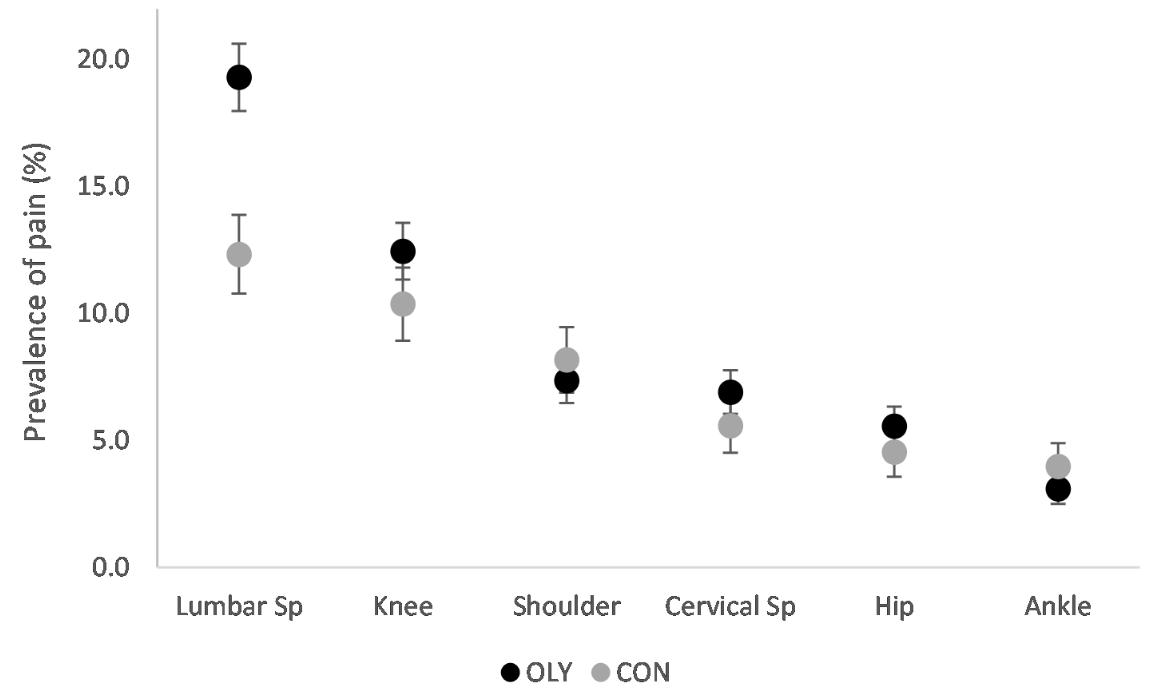 Figure 1. Prevalence of pain by body region/joint for Olympians and general population controls.REFERENCES[1] Palmer D, Cooper D, Whittaker JL, et al. Prevalence of and factors associated with osteoarthritis and pain in retired Olympians, with comparison to the general population: part one – the lower limb.[2] Kujala UM, Kaprio J, Sarno S. Osteoarthritis of weight bearing joints of lower limbs in former elite male athletes. BMJ 1994;308:231.[3] Tveit M, Rosengren BE, Nilsson J-Å, et al. Former Male Elite Athletes Have a Higher Prevalence of Osteoarthritis and Arthroplasty in the Hip and Knee Than Expected. Am J Sports Med 2012;40(3):527-33. [4] Cooper DJ, Scammell BE, Batt ME, et al. Factors associated with pain and osteoarthritis at the hip and knee in Great Britain's Olympians: A cross-sectional study. Br J of Sports Med 2018;52(17):1101-8.[5] Fernandes GS, Parekh SM, Moses J, et al. Prevalence of knee pain, radiographic osteoarthritis and arthroplasty in retired professional footballers compared with men in the general population: A cross-sectional study. Br J of Sports Med 2018;52(10):678-83.[6] Parekh SM, Fernandes GS, Moses JP, et al. Risk Factors for Knee Osteoarthritis in Retired Professional Footballers: A Cross-Sectional Study. Clin J Sport Med 2021;31(3):281-88. [7] Brauge D, Delpierre C, Adam P, et al. Clinical and radiological cervical spine evaluation in retired professional rugby players. J Neurosurg-Spine 2015;23(5):551-7.[8] Cai H, Bullock GS, Sanchez-Santos MT, et al. Joint pain and osteoarthritis in former recreational and elite cricketers. BMC Musculoskelet Disord 2019;20:596.[9] Cooper DJ, Batt ME, O’Hanlon M, et al. A cross-sectional study of retired Great British Olympians (Berlin 1936 – Sochi 2014): Olympic career injuries, joint health in later life, and reasons for retirement from Olympic sport. Sports Med – Open 2021;7,54.[10] Novakofski KD, Berg LC, Bronzini I, et al. Joint-dependent response to impact and implications for post-traumatic osteoarthritis. Osteoarthritis Cartilage 2015;23:1130e7.[11] Palmer D, Cooper DJ, Emery C, et al. Self-reported sports injuries and later-life health status in 3357 retired Olympians from 131 countries: a cross-sectional survey among those competing in the games between London 1948 and PyeongChang 2018. Br J of Sports Med 2021;55:46-53.[12] Ingham SL, Zhang W, Doherty SA, et al. Incident knee pain in the Nottingham community: a 12-year retrospective cohort study. Osteoarthritis Cartilage 2011;19:847–52.[13] Peduzzi P, Concato J, Kemper E, et al. A simulation study of the number of events per variable in logistic regression analysis. J Clin Epidemiol 1996;49(12):1373–79.[14] van Smeden M, de Groot JA, Moons KG, et al. No rationale for 1 variable per 10 events criterion for binary logistic regression analysis. BMC Med Res Methodol 2016;16:163.[15] Videman T, Sarna S, Battié M, et al. The Long-Term Effects of Physical Loading and Exercise Lifestyles on Back-Related Symptoms, Disability, and Spinal Pathology Among Men. Spine 1995;20(6);699-709.[16] Palmer-Green D, Elliott N. Sports Injury and Illness Epidemiology: Great Britain Olympic Team (TeamGB) surveillance during the Sochi 2014 Winter Olympic Games. Br J of Sports Med 2015;49:25-29.[17] Soligard T, Palmer D, Steffen K, et al. Sports injury and illness incidence in the PyeongChang 2018 Olympic Winter Games: A prospective study of 2914 athletes from 92 countries. Br J of Sports Med 2019;53:1085-92.[18] Arliani GG, Astur DC, Yamada RKF, et al. Early osteoarthritis and reduced quality of life after retirement in former professional soccer players. Clinics 2014;69(9):589-94.[19] Prien A, Prinz B, Dvořák J, et al. Health problems in former elite female football players: Prevalence and risk factors. Scand J Med Sci Sports 2017;27(11):1404-10.[20] Kalichman L, Li L, Kim DH et al. Facet joint osteoarthritis and low back pain in the community-based population. Spine 2008;33(23):2560–5.[21] Hoy DG, March L, Brooks P, et al. Measuring the global burden of low back pain. Clin Rheumatol 2010;24(2):155–65. [22] Ko S, Vaccaro AR, Lee S, et al. The Prevalence of Lumbar Spine Facet Joint Osteoarthritis and Its Association with Low Back Pain in Selected Korean Populations. Clin Othop Surg 2014;6:385-91.[23] Gambacciani M, Pepe A, Cappagli B, et al. The relative contributions of menopause and aging to postmenopausal reduction in intervertebral disk height. Climacteric 2007;10:298-305.[24] Wang YXJ. Menopause as a potential cause for higher prevalence of low back pain in women than in age-matched men. J Orthop Translat 2016;8:1-4.[25] Goode AP, Carey TS, Jordan JM, et al. Low back pain and lumbar spine osteoarthritis: how are they related? Curr Rheumatol Rep 2013;15(2):305.[26] Mobily P, Herr K, Clark M, et al. An epidemiologic analysis of pain in the elderly: the Iowa 65+ Rural Health Study. J Aging Health 1994;6:139-154. 54. [27] Bressler HB, Keyes WJ, Rochon PA, et al. The prevalence of low back pain in the elderly - A systematic review of the literature. Spine 1999;24(17):1813-19.[28] Dionne CE, Dunn KM, Croft PR. Does back pain prevalence really decrease with increasing age? A systematic Review. Age Ageing 2006;35(3):229–34.[29] Herr KA, Garand L. Assessment and measurement of pain in older adults. Cinical Geriatr Med 2001;17(3):457–78.[30] Herr K, Mobily P. Comparison of selected pain assessment tools for use with the elderly. Appl Nurs Res 1993;6:39.[31] Heuch I, Heuch I, Hagen K, et al. Body mass index as a risk factor for developing chronic low back pain: a follow-up in the Nord-Trøndelag Health Study. Spine 2013;38(2):133-39. [32] Smuck M, Kao MC, Brar N, et al. Does physical activity influence the relationship between low back pain and obesity? Spine J 2014;14(2):209-16.[33] Berge J, Marque B, Vital JM, et al: Age related changes in the cervical spines of front-line rugby players. Am J Sports Med 1999;27:422–29.[34] Kartal A, Yildiran I, Senköylü A, et al: Soccer causes degenerative changes in the cervical spine. Eur Spine J 2004;13:76–82.[35] Fejer R, Kyvik KO, Hartvigsen J. The prevalence of neck pain in the world population: a systematic critical review of the literature. Eur Spine J 2006;15:834-48.[36] Wang XR, Kwok TCY, Griffith JF, et al. Prevalence of cervical spine degenerative changes in elderly population and its weak association with aging, neck pain, and osteoporosis. Ann Transl Med 2019;7(18):486. [37] Maquirriain J, Ghisi JP, Amato S. Is tennis a predisposing factor for degenerative shoulder disease? A controlled study in former elite players. Br J Sports Med 2006;40:447–50.[38] Tate A, Turner GN, Knab SE, et al. Risk factors associated with shoulder pain and disability across the lifespan of competitive swimmers. J Athl Train 2012;47(2):149–58.[39] Feijen S, Tate A, Kuppens K, et al. Swim-Training Volume and Shoulder Pain Across the Life Span of the Competitive Swimmer: A Systematic Review. J Athl Train 2020;55(1):32–41.[40] Lubiatowski P, Kaczmarek P, Cisowski P, et al. Rotational glenohumeral adaptations are associated with shoulder pathology in professional male handball players. Knee Surg Sports Traumatol Arthrosc 2018;26(1):67-75.[41] Lo YP, Hsu YC, Chan KM. Epidemiology of shoulder impingement in upper arm sports events. Br J Sports Med. 1990;24:173-177.[42] Myklebust, G, Hasslan L, Bahr R, et al. Shoulder pain among elite female handball players. Scand J Med Sci Sports 2013;23: 288-94.[43] Johansson A, Svantesson U, Tannerstedt, et al. Prevalence of shoulder pain in Swedish flatwater kayakers and its relation to range of motion and scapula stability of the shoulder joint. J Sport Sci 2016;34:951-58.[44] Oliveira VMA, Pitangui ACR, Gomes MRA, et al. Shoulder pain in adolescent athletes: prevalence, associated factors and its influence on upper limb function. Braz J Phys Ther 2017;21(2):107-13. [45] Plath JE, Aboalata M, Seppel G, et al. Prevalence of and risk factors for dislocation arthropathy: radiologicallong-term outcome of arthroscopic bankart repair in 100 shoulders at an average 13-year follow-up. Am JSports Med 2015;43:1084–90.[46] Stretch RA, Bartlett R, Davids K. A review of batting in men's cricket. J Sports Sci 2000;18(12):931–49.[47] Bahr R, Andersen SO, Loken S, et al. Low Back Pain Among Endurance Athletes With and Without Specific Back Loading - A Cross-Sectional Survey of Cross-Country Skiers, Rowers, Orienteerers, and Nonathletic Controls. Spine 2004;29(4):449–54. [48] Newlands C, Reid D, Parmar P. The prevalence, incidence and severity of low back pain among international-level rowers. Br J Sports Med 2015;49(14):951–6. [49] Trompeter K, Fett D, Platen P. Prevalence of Back Pain in Sports: A Systematic Review of the Literature. Sport Med 2017;47(6):1183–207. [50] Kujala U, Orava S, Parkkari J, et al. Sports career-related musculoskeletal injuries: longterm health effects on former athletes. Sports Med 2003;33:869–75.[51] Waddington, I. Ethical problems in the medical management of sports injuries: A case study of Englishprofessional football. In: Loland, S, Skirstad, B, Waddington, I (eds) Pain and Injury in Sport: Social and Ethical Analysis. London; New York: Routledge, (2006) pp. 182–199[52] Bliddal H, Leeds AR, Christensen R. Osteoarthritis, obesity and weight loss: evidence, hypotheses and horizons - a scoping review. Obes Rev 2014;15(7):578-86.[53] Fransen M, McConnell S, Harmer AR, et al. Exercise for osteoarthritis of the knee: a Cochrane systematic review. Br J Sports Med 2015;49:1554-57.[54] Messier SP, Mihalko SL, Legault C, et al. Effects of intensive diet and exercise on knee joint loads, inflammation, and clinical outcomes among overweight and obese adults with knee osteoarthritis: the IDEA randomized clinical trial.JAMA 2013;310(12):1263-73.[55] Inani SB, Selkar SP. Effect of core stabilization exercises versus conventional exercises on pain and functional status in patients with non-specific low back pain: A randomized clinical trial. J Back Musculoskelet Rehabil 2013;26:37–43.[56] Berg HE, Berggren G, Tesch PA, Dynamic neck strength training effect on pain and function. Arch Phys Med Rehabil 1994;75:661–65.[57] Martin-Gomez C, Sestelo-Diaz R, Carrillo-Sanjuan V, et al. Motor control using cranio-cervical flexion exercises versus other treatments for non-specific chronic neck pain: A systematic review and meta-analysis. Musculoskelet Sci Pract 2019;42:52-59. [58] Andersson SH, Bahr R, Clarsen B, et al. Preventing overuse shoulder injuries among throwing athletes: a cluster-randomised controlled trial in 660 elite handball players. Br J Sports Med 2017;51:1073-80.Olympians n=3357Controls n=1735p valueAnthropometrics Female/male, n (%)1488/1840 (45%/55%)998/723 (58/42%)<0.001 Age (years), median (range)44.7 (16 to 97)40.5 (16-88)<0.001 BMI (kg/m2), mean (SD)25.7 (5.4)25.7 (6.3)0.937Injury (any injury) Injury prevalence, n (%)2300 (68.5)1050 (60.5)<0.001 Recurrent injury, n (%)1393 (41.5)533 (30.7)<0.001Joint health Physician diagnosed OA (at any joint), n (%)599/2587 (23.2)217/1380 (15.7)<0.001 Current pain (any joint) >1 month, n (%)1422 (41.3)655 (37.8)0.002 Current stiffness (any joint) >1month, n (%)1720 (51.2)777 (44.8)<0.001 Joint surgery, n (%)764/2844 (26.9)284/1484 (19.1)<0.001Lumbar spine OACervical spine OACervical spine OAShoulder OAPrevalenceaOR (95% CI)PrevalenceaOR (95% CI)PrevalenceaOR (95% CI)n (%)adjusted a, s, b, in (%)adjusted a, s, b, in (%)adjusted a, s, b, iAge 20-3935/1194 (2.93)1.00 (reference)6/1194 (0.50)1.00 (reference)15/1194 (1.26)1.00 (reference) 40-5989/1359 (6.55)2.32 (1.53 to 3.52)44/1359 (3.24)6.80 (2.82 to 16.37)35/1359 (2.58)1.31 (0.75 to 2.31) >6052/580 (8.97)4.10 (2.54 to 6.63) 22/580 (3.79)11.87 (4.59 to 30.70)24/580 (4.14)1.63 (0.85 to 3.13)Sex male90/1840 (4.89)1.00 (reference)26/1840 (1.41)1.00 (reference)44/1840 (2.39)1.00 (reference) female100/1488 (6.72)1.91 (1.36 to 2.70) 50/1488 (3.36)3.35 (1.88 to 5.99)35/1488 (2.35)1.30 (0.79 to 2.16)BMI normal86/1774 (4.85)1.00 (reference)41/1774 (2.31)1.00 (reference)33/1774 (1.86)1.00 (reference) overweight69/1063 (6.49)1.61 (1.11 to 2.32) 24/1063 (2.26)1.14 (0.63 to 2.04) 30/1063 (2.82)1.34 (0.77 to 2.31) obese25/342 (7.31)1.53 (0.91 to 2.59) 7/342 (2.05)0.86 (0.34 to 2.17) 14/342 (4.09)1.80 (0.89 to 3.65)Injury no102/2815 (3.62)1.00 (reference)49/3209 (1.53)1.00 (reference)44/2827 (1.56)1.00 (reference) yes89/542 (16.42)5.59 (4.01 to 7.78) 28/148 (18.92)17.83 (1.02 to 31.14)35/530 (6.60)4.91 (3.03 to 7.96)Recurrent injury78/355 (21.97)3.54 (1.85 to 6.81) 1/6 (16.7)-32/259 (12.36)5.63 (2.27 to 13.98) Comorbidities none80/2379 (3.36)1.00 (reference)34/2379 (1.43)1.00 (reference)27/2379 (1.13)1.00 (reference) 164/696 (9.20)2.57 (1.76 to 3.75) 24/696 (3.45)1.91 (1.05 to 3.48)29/696 (4.17)2.92 (1.64 to 5.18)  2 or more47/282 (16.67)4.01 (2.57 to 6.27) 19/282 (6.74)3.90 (1.96 to 7.76)23/282 (8.16)5.53 (2.95 to 10.40)Lumbar spine painLumbar spine painCervical spine painCervical spine painShoulder painPrevalenceaOR (95% CI)PrevalenceaOR (95% CI)PrevalenceaOR (95% CI)n (%)adjusted a, s, b, in (%)adjusted a, s, b, in (%)adjusted a, s, b, iAge 20-39234/1194 (19.6)1.00 (reference)81/1194 (6.78)1.00 (reference)84/1194 (7.04)1.00 (reference) 40-59293/1359 (21.56)1.09 (0.88 to 1.34) 103/1359 (7.58)1.05 (0.77 to 1.46)113/1359 (8.31)1.20 (0.88 to 1.63)  >6083/580 (14.31)0.56 (0.41 to 0.77)34/580 (5.86)0.84 (0.53 to 1.33)37/580 (6.38)0.96 (0.62 to 1.49) Sex male358/1840 (19.46)1.00 (reference)9/1840 (5.38)1.00 (reference)124/1840 (6.74)1.00 (reference) female285/1488 (19.15)0.94 (0.77 to 1.15)130/1488 (8.74)1.61 (1.17 to 2.21)121/1488 (8.13)1.25 (0.93 to 1.68) BMI normal315/1774 (17.76)1.00 (reference)129/1774 (7.27)1.00 (reference)121/1774 (6.82)1.00 (reference) overweight214/1063 (20.13)1.24 (1.00 to 1.55)65/1063 (6.11)1.02 ( 0.72 to 1.45)77/1063 (7.24)1.12 (0.81 to 1.57)  obese76/342 (22.22)1.40 (1.02 to 1.92)26/342 (7.60)1.25 (0.77 to 2.04)37/342 (10.82)1.73 (1.12 to 2.68) Injury no400/2815 (14.21)1.00 (reference)178/3209 (5.55)1.00 (reference)126/2827 (4.46)1.00 (reference) yes248/542 (45.76)4.90 (3.97 to 6.05)54/148 (36.49)9.41 (6.32 to 14.01)120/530 (22.64)6.04 (4.55 to 8.03) Recurrent injury196/355 (55.21)3.31 (2.21 to 4.96)2/6 (33.3)-84/259 (32.43)2.56 (1.64 to 3.98) Comorbidities none377/2379 (15.85)1.00 (reference)130/2379 (5.46)1.00 (reference)136/2379 (5.72)1.00 (reference) 1185/696 (26.58)2.09 (1.67 to 2.62)70/696 (10.06)1.95 (1.38 to 2.73)74/696 (10.63)1.77 (1.28 to 2.45)  2 or more86/282 (30.5)2.23 (1.61 to 3.10)32/282 (11.35)2.63 (1.64 to 4.22)36/282 (12.77)2.16 (1.38 to 3.37) Lumbar spine OALumbar spine OAOlympians versus ControlsOlympians versus ControlsOlympians versus ControlsCervical spine OACervical spine OAOlympians versus ControlsOlympians versus ControlsShoulder OAShoulder OAOlympians versus ControlsOlympians versus ControlsOlympians  ControlsOR (95% CI)aOR (95% CI)aOR (95% CI)aOR (95% CI)Olympians  ControlsOR (95% CI)aOR (95% CI)aOR (95% CI)Olympians  ControlsOR (95% CI)aOR (95% CI)aOR (95% CI)n (%)n (%)crudeadjusted a, s, badjusted a, s, b, iadjusted a, s, b, in (%)n (%)crudeadjusted a, s, badjusted a, s, b, in (%)n (%)crudeadjusted a, s, badjusted a, s, b, iOA191 (5.69)66 (3.80)1.53 (1.15 to 2.03)1.33 (0.98 to 1.80)1.12 (0.82 to 1.53)1.12 (0.82 to 1.53)77 (2.29)25 (1.44)1.61 (1.2 to 2.53)1.51 (0.93 to 2.46)1.32 (0.80 to 2.17) 79 (2.35)22 (1.27)1.88 (1.17 to 3.02)1.56 (0.95 to 2.58)1.45 (0.88 to 2.40)Age 20-3935 (2.93)10 (1.28)2.31 (1.14 to 4.70)3.09 (1.42 to 6.72)2.38 (1.08 to 5.26)2.38 (1.08 to 5.26)6 (0.50)2 (0.26)---15 (1.26)5 (0.64)1.96 (0.71 to 5.42) 1.96 (0.71 to 5.46)1.62 (0.57 to 4.54) 40-5989 (6.55)32(4.95)1.34 (0.89 to 2.04)1.35 (0.88 to 2.07)1.11 (0.71 to 1.72)1.11 (0.71 to 1.72)44 (3.24)15 (2.32)1.41 (0.78 to 2.55)1.54 (0.84 to 2.82)1.38 (0.73 to 2.64)35 (2.58)9 (1.39)1.87 (0.89 to 3.92)1.77 (0.84 to 3.74)1.67 (0.79 to 3.53) >6052 (8.97)23 (10.84)0.81 (0.48 to 1.36)0.77 (0.45 to 1.35)0.72 (0.41 to 1.27)0.72 (0.41 to 1.27)22 (3.79)8 (3.77)1.01 (0.44 to 2.29)1.18 (0.48 to 2.89)1.12 (0.45 to 2.75)24 (4.14)7 (3.30)1.26 (0.54 to 2.98)1.38 (0.56 to 3.38)1.39 (0.57 to 3.42)Sex male90 (4.89)20 (2.76)1.81 (1.10 to 2.96)1.36 (0.81 to 2.29)1.23 (0.73 to 2.08)1.23 (0.73 to 2.08)26 (1.41)10 (1.38)1.02 (0.49 to 2.13)0.69 (0.32 to 1.47)0.60 (0.27 to 1.31)44 (2.39)11 (1.52)1.59 (0.81 to 3.09)1.33 (0.67 to 2.63)1.33 (0.67 to 2.65) female100 (6.72)46 (4.61)1.49 (1.04 to 2.13)1.31 (0.89 to 1.93)1.09 (0.74 to 1.61)1.09 (0.74 to 1.61)50 (3.36)15 (1.50)2.28 (1.27 to 4.08)2.28 (1.22 to 4.29)2.02 (1.06 to 3.87)35 (2.35)11 (1.10)2.16 (1.09 to 4.28)2.07 (1.00 to 4.30)1.89 (0.90 to 3.95)BMI normal86 (4.85)36 (3.67)1.34 (0.90 to 1.99)1.14 (0.75 to 1.73)0.90 (0.58 to 1.38)0.90 (0.58 to 1.38)41 (2.31)12 (1.22)1.91 (1.00 to 3.65)1.72 (0.89 to 3.34)1.46 (0.74 to 2.89)33 (1.86)11 (1.12)1.55 (0.77 to 3.09)1.55 (0.75 to 3.20)1.54 (0.74 to 3.18) overweight69 (6.49)19 (4.16)1.60 (0.95 to 2.69)1.54 (0.89 to 2.65)1.41 (0.81 to 2.44)1.41 (0.81 to 2.44)24 (2.26)7 (1.53)1.48 (0.64 to 3.47)1.45 (0.60 to 3.50)1.15 (0.47 to 2.84)30 (2.82)7 (1.53)2.11 (0.87 to 5.14)1.65 (0.70 to 3.88)1.54 (0.65 to 3.61) obese25 (7.31)10 (5.26)1.42 (0.67 to 3.02)1.46 (0.64 to 3.31)1.03 (0.44 to 2.41)1.03 (0.44 to 2.41)7 (2.05)5 (2.63)0.77 (0.24 to 2.47) 0.77 (0.22 to 2.78)0.98 (0.25 to 3.91)14 (4.09)4 (2.11)---Injury89 (16.42)15 (9.43)1.89 (1.06 to 3.36)1.67 (0.91 to 3.05)28 (18.92)5 (9.62)2.19 (0.80 to 6.02)1.99 (0.66 to 6.02)35 (6.60)5 (2.25)3.07 (1.19 to 7.94)2.64 (1.01 to 6.90)Recurrent injury78 (21.97)17 (17.17)1.36 (0.76 to 2.42)1.25 (0.68 to 2.29)1 (16.7)0 (0)---32 (12.36)9 (9.18)1.39 (0.64 to 3.04)1.11 (0.50 to 2.50)Comorbidities none80 (3.36)33 (2.61)1.30 (0.86 to 1.96)1.17 (0.75 to 1.82)0.94 (0.60 to 1.46)0.94 (0.60 to 1.46)34 (1.43)10 (0.79)1.82 (0.89 to 3.69) 2.06 (0.93 to 4.57)1.63 (0.71 to 3.77)27 (1.13)8 (0.63)1.80 (0.82 to 3.98) 1.41 (0.62 to 3.19)1.37 (0.61 to 3.11) 164 (9.20)20 (5.95)1.60 (0.95 to 2.69)1.35 (0.78 to 2.34)1.21 (0.69 to 2.12)1.21 (0.69 to 2.12)24 (3.45)10 (2.98)1.16 (0.55 to 2.46) 0.96 (0.44 to 2.10)0.89 (0.40 to 1.97)29 (4.17)10 (2.98)1.42 (0.68 to 2.94)1.26 (0.59 to 2.70)1.10 (0.51 to 2.37) 2 or more47 (16.67)13 (9.56)1.89 (0.99 to 3.63)1.74 (0.84 to 3.59)1.58 (0.75 to 3.37)1.58 (0.75 to 3.37)19 (6.74)5 (3.68)1.89 (0.69 to 5.18) 1.69 (0.58 to 4.90)1.72 (0.58 to 5.04)23 (8.16)4 (2.94)---Lumbar spine painLumbar spine painOlympians versus ControlsOlympians versus ControlsCervical spine painCervical spine painOlympians versus ControlsOlympians versus ControlsShoulder painShoulder painOlympians versus ControlsOlympians versus ControlsOlympians  ControlsOR (95% CI)aOR (95% CI)aOR (95% CI)Olympians  ControlsOR (95% CI)aOR (95% CI)aOR (95% CI)Olympians  ControlsOR (95% CI)aOR (95% CI)aOR (95% CI)n (%)n (%)crudeadjusted a, s, badjusted a, s, b, in (%)n (%)crudeadjusted a, s, badjusted a, s, b, in (%)n (%)crudeadjusted a, s, badjusted a, s, b, iPain648 (19.30)214 (12.33)1.70 (1.44 to 2.01)1.65 (1.39 to 1.97)1.44 (1.20 to 1.73) 232 (6.91)97 (5.59)1.25 (0.98 to 1.60) 1.34 (1.03 to 1.75) 1.26 (0.97 to 1.65)246 (7.33)142 (8.18)0.89 (0.72 to 1.10)0.87 (0.69 to 1.09)0.77 (0.61 to 0.98)Age 20-39234 (19.60)83 (10.70)2.04 (1.56 to 2.66) 2.03 (1.55 to 2.67) 1.72 (1.29 to 2.29) 81 (6.78)43 (5.54)1.24 (0.85 to 1.82)1.28 (0.87 to 1.89)1.21 (0.81 to 1.80)84 (7.04)54 (6.96)1.01 (0.71 to 1.44) 1.03 (0.72 to 1.48)0.86 (0.59 to 1.25) 40-59293 (21.56)86 (13.31)1.79 (1.38 to 2.32) 1.76 (1.34 to 2.31) 1.58 (1.20 to 2.09) 103 (7.58)41 (6.35)1.21 (0.83 to 1.76)1.30 (0.88 to 1.93)1.22 (0.81 to 1.83)113 (8.31)65 (10.06)0.81 (0.59 to 1.12) 0.81 (0.58 to 1.13) 0.73 (0.52 to 1.02) >6083 (14.31)32 (15.09)0.94 (0.60 to 1.46) 0.64 (0.39 to 1.03) 0.57 (0.35 to 0.93) 34 (5.86)9 (4.25)1.40 (0.66 to 2.98)1.57 (0.66 to 3.73)1.49 (0.62 to 3.58)37 (6.38)17 (8.02)0.78 (0.43 to 1.42) 0.70 (0.37 to 1.35) 0.72 (0.37 to 1.41)Sex male358 (19.46)99 (13.69)1.52 (1.20 to 1.94) 1.48 (1.15 to 1.91) 1.33 (1.03 to 1.73) 9 (5.38)30 (4.15)1.31 (0.86 to 1.99)1.31 (0.84 to 2.05)1.28 (0.81 to 2.01)124 (6.74)61 (8.44)0.78 (0.57 to 1.08) 0.72 (0.52 to 1.01) 0.71 (0.51 to 1.00) female285 (19.15)114 (11.42)1.84 (1.45 to 2.32) 1.83 (1.43 to 2.34) 1.55 (1.20 to 2.00) 130 (8.74)67 (6.71)1.33 (0.98 to 1.81)1.34 (0.97 to 1.86)1.25 (0.90 to 1.75)121 (8.13)81 (8.12)1.00 (0.75 to 1.34) 1.01 (0.74 to 1.37) 0.79 (0.57 to 1.10)BMI normal315 (17.76)107 (10.91)1.76 (1.39 to 2.23) 1.77 (1.39 to 2.25) 1.51 (1.18 to 1.94) 129 (7.27)56 (5.71)1.29 (0.94 to 1.79)1.30 (0.93 to 1.81)1.22 (0.87 to 1.72)121 (6.82)84 (8.56)0.78 (0.58 to 1.04) 0.76 (0.56 to 1.02) 0.69 (0.51 to 0.94) overweight214 (20.13)73 (15.97)1.33 (0.99 to 1.78) 1.33 (0.98 to 1.80) 1.19 (0.87 to 1.63) 65 (6.11)22 (4.81)1.29 (0.78 to 2.11)1.39 (0.83 to 2.35)1.26 (0.74 to 2.15)77 (7.24)32 (7.00)1.03 (0.68 to 1.59) 1.10 (0.71 to 1.72) 0.97 (0.62 to 1.52) obese76 (22.22)21 (11.05)2.30 (1.37 to 3.87) 2.60 (1.49 to 4.55) 2.01 (1.12 to 3.60) 26 (7.60)9 (4.74)1.65 (0.76 to 3.61)1.86 (0.79 to 4.40)2.81 (1.04 to 7.59)37 (10.82)17 (8.95)1.23 (0.67 to 2.26) 1.19 (0.62 to 2.28) 0.99 (0.51 to 1.93)Injury248 (45.76)57 (35.85)1.51 (1.05 to 2.18) 1.45 (0.99 to 2.12) 54 (36.49)12 (23.08)1.91 (0.93 to 3.96)1.94 (0.87 to 4.34)120 (22.64)56 (25.23)0.87 (0.60 to 1.25) 0.86 (0.59 to 1.26) Recurrent injury196 (55.21)45 (45.45)1.48 (0.95 to 2.31) 1.41 (0.89 to 2.26) 2 (33.30)0 (0)--84 (32.43)34 (34.69)0.90 (0.55 to 1.48) 0.81 (0.48 to 1.35) Comorbidities none377 (15.85)124 (9.82)1.73 (1.39 to 2.15) 1.77 (1.41 to 2.22) 1.51 (1.19 to 1.91) 129 (7.27)60 (4.75)1.16 (0.84 to 1.59) 1.22 (0.87 to 1.71) 1.12 (0.79 to 1.59)136 (5.72)88 (6.97)0.81 (0.61 to 1.07) 0.82 (0.61 to 1.10) 0.74 (0.55 to 1.01) 1185 (26.58)56 (16.67)1.81 (1.30 to 2.52) 1.78 (1.25 to 2.52) 1.62 (1.12 to 2.32) 65 (6.11)22 (6.55)1.60 (0.97 to 2.62) 1.67 (0.99 to 2.83)1.62 (0.94 to 2.77)74 (10.63)33 (9.82)1.09 (0.71 to 1.68) 1.03 (0.66 to 1.63) 0.89 (0.56 to 1.42) 2 or more86 (30.50)34 (25.0)1.32 (0.83 to 2.09) 1.09 (0.65 to 1.82) 0.94 (0.55 to 1.62) 26 (7.60)15 (11.03)1.03 (0.54 to 1.98) 1.43 (0.68 to 2.99)1.47 (0.69 to 3.12)36 (12.77)21 (15.44)0.80 (0.45 to 1.43) 0.76 (0.39 to 1.46) 0.58 (0.29 to 1.15)